Exercices : thème 1 - Question 1Question 1 : pourquoi la qualité du système d’information est un enjeu pour l’organisa-tion ?A l’aide de vos connaissances et des annexes A et B, répondez aux questions suivantes.Questions : 1. Pour une organisation, qu’est-ce qu’une facture ? A quoi sert-elle ?2. A qui une organisation peut-elle être amenée à envoyer une facture ?3. En vous servant du cours « Cours - Q1 », préciser si le processus de facturation est un processus métier ou un processus support. Justifier.4. Quelles informations contient une facture ?5. De quel type sont chacune de ces informations ?6. Tentez de donner une représentation XML (et JSON pour les plus aventureux) de la facture en annexe.Questions :1. Citer plusieurs extensions de fichiers images. Autrement dit, citer des « types » de fichiers images que vous avez déjà rencontrés.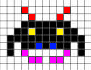 2. Dans la nature, c’est-à-dire d’un point de vue physique, qu’est-ce qu’une image ?3. A votre avis, d’un point de vue informatique, comment peut-on ou pourrait-on représenter une couleur ?4. A votre avis, d’un point de vue informatique, quelles informations sont propres à une image, c’est-à-dire un fichier image ? Autrement dit, quelles informations sont suffisantes afin qu’un logiciel puisse stocker ou encore afficher une image ?5. On parle de résolution d’une image de même qu’on parle de résolution d’un écran. Qu’est-ce que la résolution d’une image ?6. Pensez-vous que la passage d’une image réelle à une image sur support informatique soit immédiat ? Justifier. Egalement, quels outils de la vie courante vous permettent d’obtenir sur support informatique une image provenant de la réalité ?7. Peut-on créer une image directement à partir d’un ordinateur ? Justifier.8. Peut-on produire une image réelle à partir d’un fichier image ? Justifier.9. Quelles sont les caractéristiques de l’image figurant ci-dessus ? (Dimensions, résolution, couleurs*).* Pour les couleurs, utiliser Paint.A l’aide de l’annexe C et du cours « Cours - Q1 », répondez aux questions suivantes.Questions :1. Quel est le formalisme utilisé ? L’activité est symbolisée par un carré.2. Qu’est-ce qui déclenche cette activité ? Une échéance : 2 jours avant la rentrée.3. Quel est le résultat de cette activité ? Des listes de comptes pour la connexion au réseau.Quels sont les acteurs de ce processus ? la personne ressource et les professeurs.4. Quel est l’acteur qui reçoit un service ? est-il interne ou externe à l’organisation ? les professeurs. Ce sont des acteurs internes à l’organisation mais externes au domaine d’étude.5. Quel est l’acteur qui rend un service ? personne ressource.A l’aide de l’annexe D et du cours « Cours - Q1 », répondez aux questions suivantes.Questions :1. Quel est le processus modélisé ? Quel en est le domaine d’étude ?2. Combien faut-il a minima pour obtenir une carte ?3. Citez les évènements déclencheurs du processus et justifiez-en la présence.Evénement 1 = ramassage des billets d’absenceEvénement 2 = tenue des billets d’absence par le prof.4. Citez les évènements résultats du processus et justifiez-en la présence.5. Quelles sont les synchronisations présentes ? Justifiez-en la présence (ou critiquez).Ces 2 événements doivent se produire pour qu’il y ait traitement des absences.Notification à la familleClassement du dossierSanctionsAvis au professeur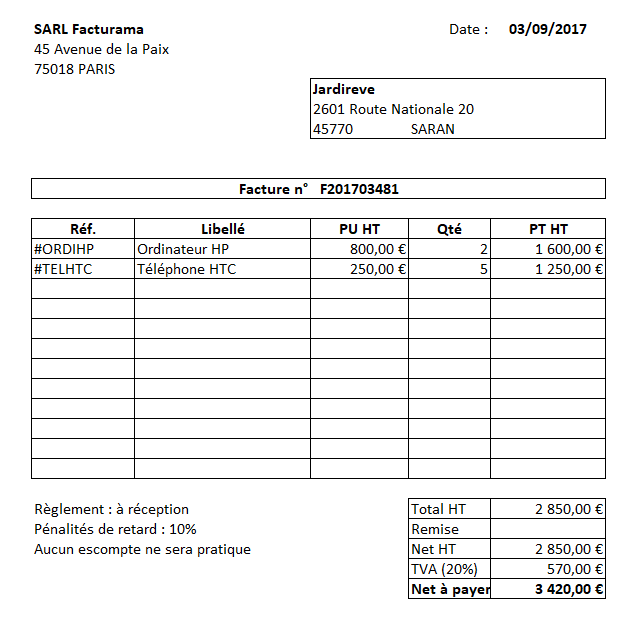 Le langage XML est langage et format standard permettant de structurer des données (≈informations) en vue de les transmettre ou encore de les stocker sous forme de fichier XML (.xml). Il s’agit donc tout à la fois d’un format d’échange et de stockage. Un contenu XML est composé de balises, ouvrantes et fermante. Toute balise ouvrante doit être fermée. Voici un exemple simple de code XML listant des utilisateurs :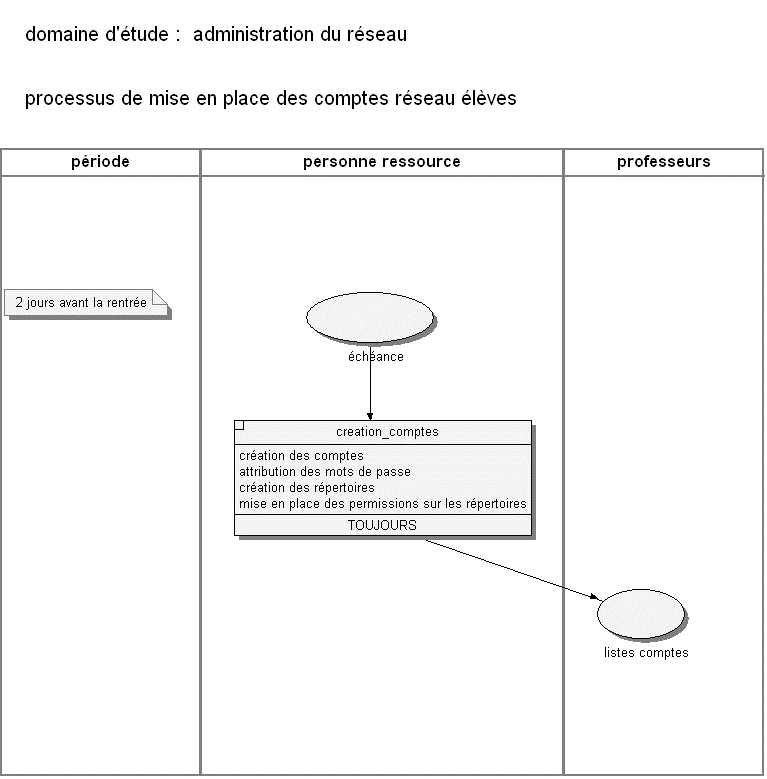 Il faut ajouter ‘impression des listes’ dans la liste des taches de l’activité ‘création des comptes’.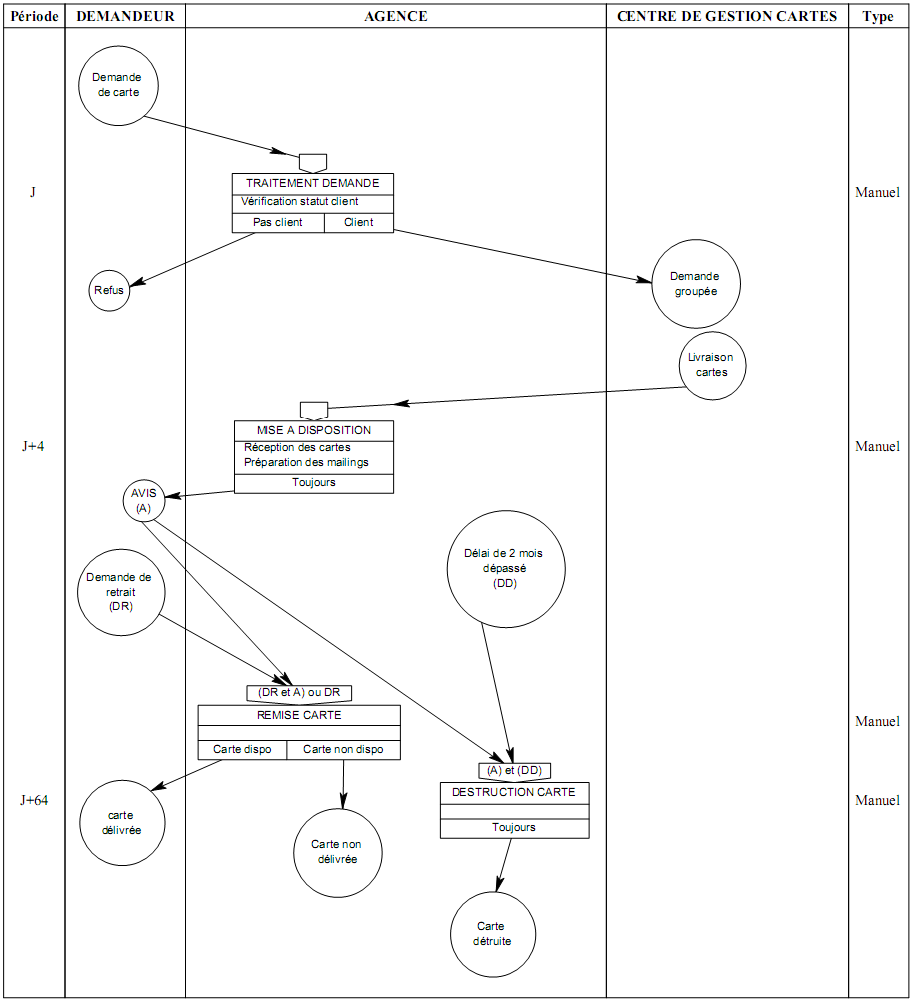 Exercice 1 : information contenue dans une facture Exercice 2 : information d’une image Exercice 3 : processus de mise en place du compte utilisateur des élèves du lycée.  Exercice 4 : un processus très bancaire…  Annexe A : exemple de facture. Annexe B : le langage XMLStructure d’un document XMLStructure d’un document XMLStructure d’un document XML1<?xml version="1.0" encoding="UTF-8" ?>Ligne obligatoire2<utilisateurs>Balise englobant toutes les autres (appelée « racine »)3   <utilisateur>Balise ouvrante utilisateur4      <prenom>Jean-Claude</prenom>Couple de balises prenom contenant un prénom.5      <nom>Dus</nom>Couple de balises nom contenant un nom.12   </utilisateur>Balise fermante utilisateur.13   <utilisateur>Balise ouvrante utilisateur (2nd utilisateur)…      …Etc.…   </utilisateur>Balise fermante utilisateur (2nd utilisateur)…   …Etc.…</utilisateurs>Fermeture de l’élément racine et fin du XML.Annexe C : processus de mise en place du compte utilisateur des élèves du lycée.Annexe D : processus de ………………………………………………………………………………………………